Comportements et stratégies : estimer, mesurer, comparer et ordonner des capacitésComportements et stratégies : estimer, mesurer, comparer et ordonner des capacitésComportements et stratégies : estimer, mesurer, comparer et ordonner des capacitésL’élève utilise un objet intermédiaire pour estimer la capacité d’objets, mais ses estimations sont extrêmes / déraisonnables.« Environ 100 gobelets ! »L’élève utilise un objet intermédiaire pour mesurer la capacité d’objets, mais remplit les récipients au hasard et néglige le compte.L’élève utilise un objet intermédiaire pour mesurer la capacité d’objets, mais ne remplit pas les récipients.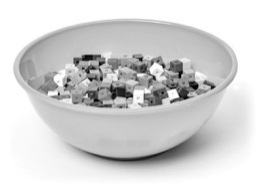 Observations et documentationObservations et documentationObservations et documentationL’élève utilise un objet intermédiaire pour mesurer la capacité d’objets, mais a de la difficulté à garder le compte ou ne sait pas comment traiter un gobelet partiellement rempli. « Il reste de la place pour d’autres cubes, mais pas pour un gobelet plein. »L’élève utilise un objet intermédiaire pour mesurer la capacité d’objets, mais a de la difficulté à ordonner les récipients de la plus petite capacité à la plus grande.« Comment faire pour ordonner 
les récipients ? »L’élève réussit à utiliser un objet intermédiaire pour estimer, mesurer, comparer et ordonner des objets selon leur capacité.Observations et documentationObservations et documentationObservations et documentation